Уважаемые лесопользователи !В адрес Минприроды Пермского края от Рослесхоза поступили дополнительные пояснения по вопросу оформления электронных сопроводительных документов на транспортировку древесины и проверки информации, которая в нём содержится.Направляем  соответствующие пояснения.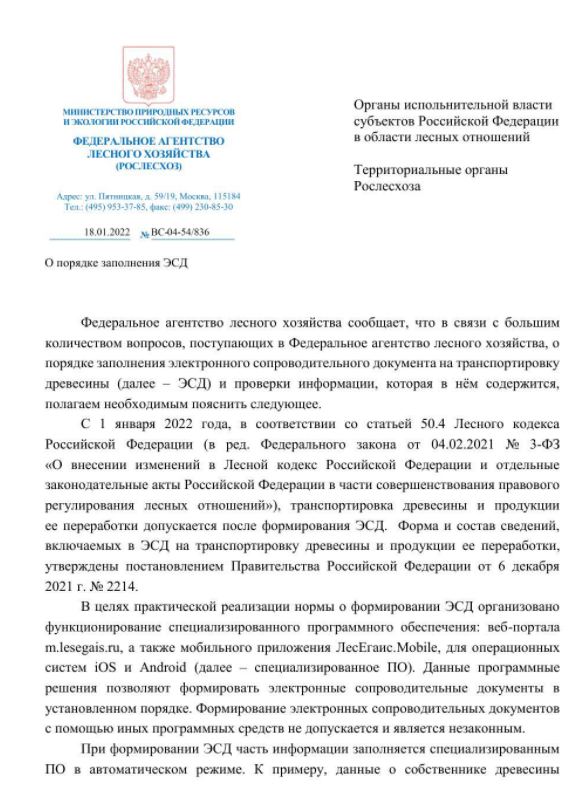 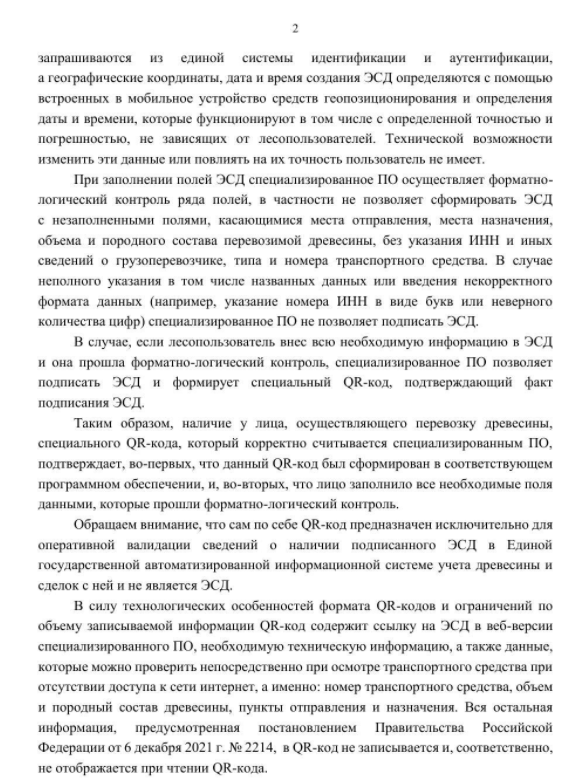 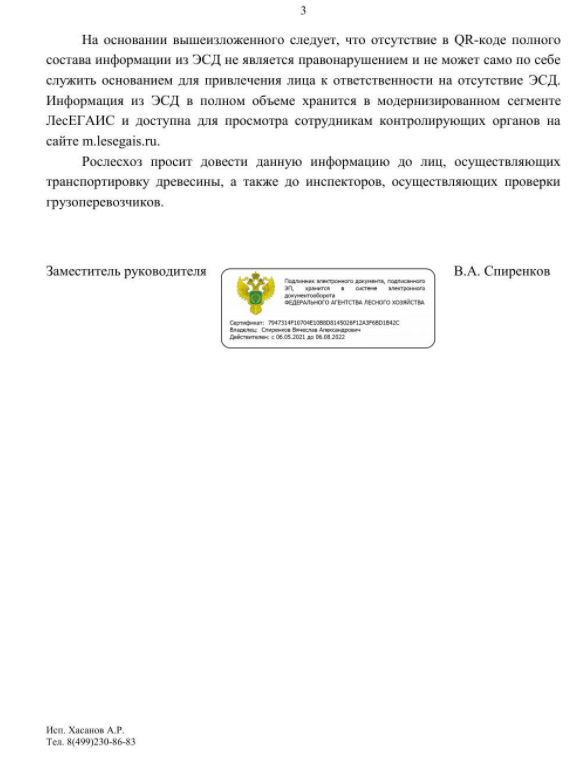 